Parvessa parempi 2yhteisöllisyys, hyvinvointi ja	osallisuuden edistäminenHyvän käytännön nimi:   Ystävänpäivä 14.2.2019Toiminnan kuvaus:Opiskelijat suunnittelivat ja toteuttivat ystävänpäivätapahtuman 14.2.2019 Careerian yhdessä toimintayksikössä. Tavoitteena oli yhdessä tekeminen, toisen huomioiminen, hyvät tavat ja positiivisen ilmapiirin vahvistaminen.Päivän aikana:ystäväviestejä kavereillepop up-ruokalamusiikkiayhdessäoloaTarvittavat resurssit: opo ja opiskelijatoiminnan koordinaattoriYhteystiedot: Tarja Hiltunentarja.hiltunen@careeria.fiAvainasanat:yhdessä toiminen, osallistaminen, yhteisöllisyysUusia tapoja viedään Arjen arkki -sivustolle ja jaetaan kokemuksia verkoston kanssa.Parvessa parempi 2 -hankeverkoston  muodostavat: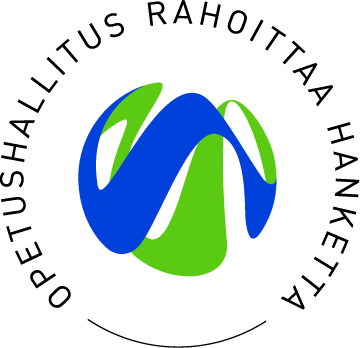 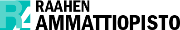 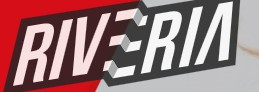 Keski-Pohjanmaan ammattiopistoKemi-Tornionlaakson koulutuskuntayhtymä LappiaPeräpohjolan opisto, TornioRovala-opisto, RovaniemiRaahen ammattiopisto, Raahe, RuukkiKeski-Pohjanmaan koulutusyhtymä, Kokkola, Kannus, Kaustinen, PerhoKaustisen evankelinen opisto, KaustinenKeski-Pohjanmaan konservatorio, KokkolaSataedu, KokemäkiPorvoo Point College, PorvooPohjois-Karjalan koulutusyhtymä, JoensuuSeinäjoen koulutusyhtymäYhteistyökumppanit mm. Saku ryhttp://www.kpedu.fi/parvessaparempi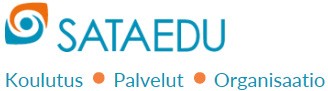 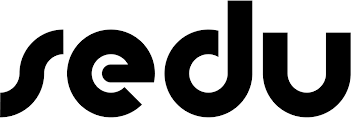 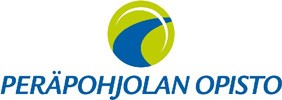 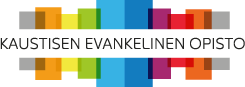 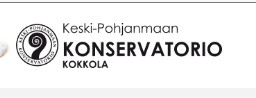 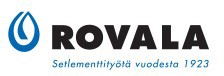 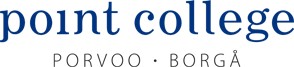 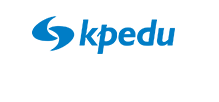 